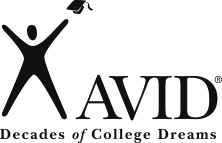 Cornell NotesTopic/Objective:    Students will read a short, non-fiction article in UpFront magazine entitled “Hard Knocks.”  Topic/Objective:    Students will read a short, non-fiction article in UpFront magazine entitled “Hard Knocks.”  Name:Cornell NotesClass/Block: English 9 3BCornell NotesDate: 1/12/2016Essential Question:  Take meaningful notes on the 10 most important facts in the article.  Based on the article, determine how dangerous the sport of football is.Essential Question:  Take meaningful notes on the 10 most important facts in the article.  Based on the article, determine how dangerous the sport of football is.Essential Question:  Take meaningful notes on the 10 most important facts in the article.  Based on the article, determine how dangerous the sport of football is.Essential Question:  Take meaningful notes on the 10 most important facts in the article.  Based on the article, determine how dangerous the sport of football is.Questions:Questions:Notes:Notes:Who is Bryce Monti and whatWho is Bryce Monti and what 1. 1. happened to him?  (p. 15) happened to him?  (p. 15) Why did Monti return to the game Why did Monti return to the game 2. 2.after repeated injuries?  (p. 15)after repeated injuries?  (p. 15)What is the truth about football-What is the truth about football-  3.   3. related head injuries?   (p. 15)related head injuries?   (p. 15)Summary/Reflection:    Summary/Reflection:    Summary/Reflection:    Summary/Reflection:    